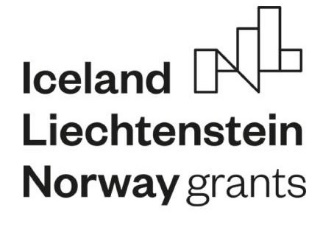 „RODZINNA EKO-MODA” – Konkurs ekologiczny.Konkurs adresowany jest do uczniów i rodziców oddziałów przedszkolnych "0" oraz uczniów klas I – VIII. Zapraszamy do ekologicznej zabawy dziecko wraz z rodzicem! Do konkursu przystępuje para: rodzic i dziecko, wspólnie przygotowują stroje z surowców wtórnych. Strój rodzica powinien się wiązać tematycznie ze strojem dziecka.I . Cele konkursu:1. Propagowanie idei czystego środowiska i odpowiedzialnego, zrównoważonego gospodarowania odpadami połączone z poszerzaniem świadomości ekologicznej,2. Promowanie recyklingu jako idei zagospodarowania odpadów do ponownego wykorzystania lub przetworzenia,3. Rozwijanie wyobraźni, kreatywności, pasji i twórczych poszukiwań u dzieci.Konkurs odbędzie się 13.04.2024r. (sobota).II. Wymagania dotyczące prac konkursowych:1 .Uczestnicy zobowiązani są do przygotowania strojów ekologicznych lub ich elementów z odpadów podlegających recyklingowi i selektywnej zbiórce odpadów.2. Każda para uczestników prezentuje dwa stroje. Strój może mieć dowolne przeznaczenie ale praktyczne np. sukienka, strój do pracy i. t. p. Prezentacja będzie miała formę „pokazu mody”. Do pracy konkursowej należy przygotować opis, w którym należy przedstawić przeznaczenie stroju i sposób użytkowania. Opis należy przesłać do 12.04.2024r. na maila: sp.mucharz@mucharz.plW prezentowanym stroju powinny pojawić się m.in.: gazety, tektura falista, wytłoczki do jajek, rolki papierowe, folia aluminiowa, puszki aluminiowe, nakrętki plastikowe.4. Kryteria oceny prac – zgodność z tematyką, estetyka pracy i oryginalność. Rozstrzygnięcia konkursu oraz wręczenia nagród dla uczestników dokona jury, w skład, którego wejdą nauczyciele uczący w Szkole Podstawowej im. Ojca Świętego Jana Pawła II w Mucharzu.III. Nagrody:1. Organizator przyzna 3 nagrody główne.2. Dyplomy i nagrody zostaną wręczone w dniu rozstrzygnięcia konkursu.IV. Uwagi końcowe:1. Przekazując do konkurs, uczestnicy zgadza się na publikację prac.2. Biorąc udział w konkursie, uczestnik akceptuje jego regulamin.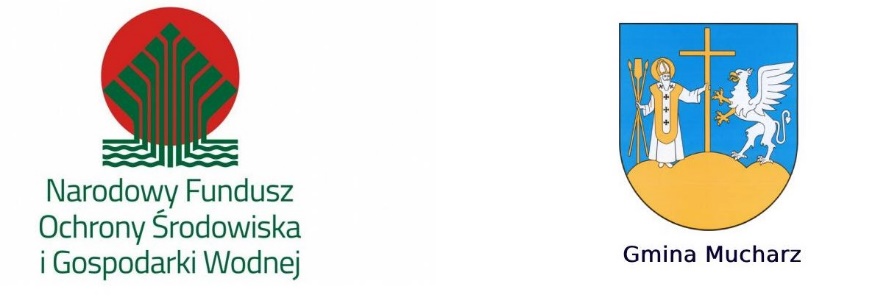 